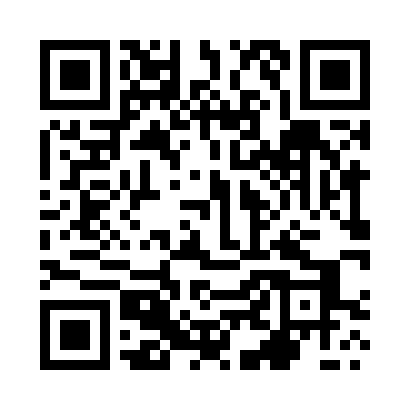 Prayer times for Goleczewo, PolandMon 1 Apr 2024 - Tue 30 Apr 2024High Latitude Method: Angle Based RulePrayer Calculation Method: Muslim World LeagueAsar Calculation Method: HanafiPrayer times provided by https://www.salahtimes.comDateDayFajrSunriseDhuhrAsrMaghribIsha1Mon4:246:2612:565:237:289:222Tue4:216:2412:565:247:299:253Wed4:186:2212:565:267:319:274Thu4:156:1912:565:277:339:295Fri4:126:1712:555:287:359:326Sat4:096:1512:555:297:369:347Sun4:066:1212:555:317:389:378Mon4:036:1012:545:327:409:399Tue4:006:0812:545:337:429:4210Wed3:576:0512:545:347:439:4411Thu3:536:0312:545:367:459:4712Fri3:506:0112:535:377:479:4913Sat3:475:5912:535:387:499:5214Sun3:445:5612:535:397:509:5415Mon3:405:5412:535:407:529:5716Tue3:375:5212:525:417:5410:0017Wed3:345:5012:525:437:5610:0318Thu3:305:4712:525:447:5710:0519Fri3:275:4512:525:457:5910:0820Sat3:245:4312:525:468:0110:1121Sun3:205:4112:515:478:0310:1422Mon3:175:3912:515:488:0410:1723Tue3:135:3712:515:498:0610:2024Wed3:095:3512:515:518:0810:2325Thu3:065:3312:515:528:1010:2626Fri3:025:3112:505:538:1110:2927Sat2:585:2812:505:548:1310:3228Sun2:545:2612:505:558:1510:3629Mon2:515:2412:505:568:1710:3930Tue2:475:2212:505:578:1810:42